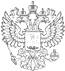 МИНИСТЕРСТВО СВЯЗИ И МАССОВЫХ КОММУНИКАЦИЙ РОССИЙСКОЙ ФЕДЕРАЦИИ ФЕДЕРАЛЬНАЯ СЛУЖБА ПО НАДЗОРУ В СФЕРЕ СВЯЗИ, ИНФОРМАЦИОННЫХ ТЕХНОЛОГИЙ И МАССОВЫХ КОММУНИКАЦИЙ(РОСКОМНАДЗОР)УПРАВЛЕНИЕ ФЕДЕРАЛЬНОЙ СЛУЖБЫ ПО НАДЗОРУ В СФЕРЕ СВЯЗИ, ИНФОРМАЦИОННЫХ ТЕХНОЛОГИЙ И МАССОВЫХ КОММУНИКАЦИЙ                        ПО БРЯНСКОЙ ОБЛАСТИРеквизиты для оплаты государственной пошлины за регистрацию (перерегистрацию) средств массовой информации Получатель: Управление Федерального казначейства по Брянской области (Управление Роскомнадзора по Брянской области л/с 04271А19180)ИНН 3250055537КПП 325701001Наименование Банка получателя: Отделение Брянск г. БрянскБИК 041501001р/с 40101810300000010008ОКТМО 15701000КБК 096 1 08 07130 01 1000 110Назначение платежа: Государственная пошлина за (нужное выбрать)- регистрацию СМИ ____(форма распространения, название СМИ)_________; или- перерегистрацию СМИ____(форма распространения, название СМИ)_____ ; или- внесение изменений в свидетельство о регистрации СМИ ____(форма распространения, название СМИ)_____; или-выдачу дубликата свидетельства о регистрации СМИ ____(форма распространения, название СМИ)_____.   Телефон для консультаций:Бухгалтерия (4832) 72-97-54